УТВЕРЖДАЮ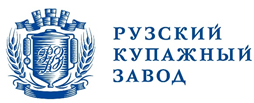 ДиректорООО «Рузский Купажный завод»______________Р.С. Покосьянов«___» _______________   2024 г.ТЕХНИЧЕСКОЕ ЗАДАНИЕНа выполнение работ по модернизации ливневых очистных сооружений ООО «Рузский Купажный завод» по адресу: Московская обл., г. Руза, пос. Горбово, ул. Центральная, д. 1аКонтактное лицо:Начальник УТВСиК   А.В. Карпеченков+7(905)739-41-34 aleksei.karpechenkov@asg.ruРазработал:Начальник УТВСиК	                         _____________________ А.В. Карпеченков Согласовано:Начальник технического департамента	       _____________________ С.В. Сычев Специалист по ОТ и ПБ        		       _____________________ Е.Н. Сорокина  Объект закупкиРаботы по модернизации системы очистки ливневых стоков в рамках действующего проекта ООО «Рузский Купажный завод»:по адресу: Московская обл., г. Руза, пос. Горбово, ул. Центральная, д. 1а.Краткие характеристики модернизируемого объекта и выполняемых работСтупенчатая система очистки поверхностного стока, отводимого с территории завода, включает в себя: отстаивание в тонком слое, фильтрование через зернистую загрузку, фильтрование через сорбционную загрузку.Поверхностный сток собирается дождеприемными решетками и лотками и отводится в резервуар-накопитель. Перед резервуаром-накопителем на сети устроен колодец-делитель для отведения сверхнормативного стока, минуя очистные сооружения, напрямую в р. Руза. Для регулирования и усреднения расхода поверхностного стока, а также для предварительной очистки, на трубопроводе устроена регулирующая емкость (резервуар-накопитель). Объем резервуара обеспечивает накопление нормативного количества стоков. В резервуаре установлен насос подачи воды Dm20 Pedrollo на блок доочистки.   В качестве системы очистки применена установка серии «AG-сток».Площадь водосбора; га                                                                  -2,98;Расчетный расход (определяется из условия срабатывания накопленного объемав течении 40 часов), м3/час                                                               - 4,0;Установка «AG-сток» включает следующие сооружения: блок тонкослойного гравитационного разделения, блок доочистки.Для интенсификации процесса очистки в резервуар-отстойник запроектирована подача полиакриламидного ряда.В помещении блока доочистки (выше уровня земли) размещены:Насос второй ступени подачи воды на очистку Pedrollo HFm 70B – 1 шт.;Фильтры с зернистой загрузкой D=700 мм – 1 шт.;Фильтры с сорбционной загрузкой D=700 мм – 2 шт.;Гидроциклон грубой очистки – 1 шт.;Фильтр тонкой очистки – 1 шт.;Систем хранения и дозирования флокулянта – 1 компл;Лампа УФ-обеззараживания с блоком питания – 1 компл.;Пульт управления очистными сооружениями – 1 шт.;Трубы и арматура обвязки сооружения выполнены их клеевого НПВХ 100 SDR21-50х2,1Общие характеристики и функциональные особенности должны быть эквивалентны существующим техническим решениям. В комплекте документов помимо коммерческого предложения необходимо предоставить эскизное решение (проект). Работы в рамках ТЗ включают в себя (но не ограничиваются):-демонтаж/замена существующих узлов системы очистки, включая перенос фильтра тонкой очистки, обвязку трубопровода;-подбор и замена фильтрующей засыпки существующих емкостей фильтров-осветлителей, с последующей утилизацией отработанного засыпки/наполнителя Подрядчиком;-подбор и замена насосного оборудования;-установка АСУ ТП (включая автоматическую систему регенерации фильтров-осветлителей и дозации флокулянта в систему доочистки) в здании очистных сооружений. -ТО системы УФ-обеззараживания с заменой лампы;-проведение всех пуско-наладочных работ;-разработка инструкций по эксплуатации, схем и паспорта системы очистки ЛОС. Паспорт/сертификат на засыпку/наполнитель емкостей фильтров-осветлителей и флокулянт.БюджетСтоимость всех работ должна включать в себя стоимость расходных материалов, все затраты, издержки и иные расходы Подрядчика, связанные с исполнением договора, а также затраты на упаковку, доставку, погрузку и разгрузку материалов. Приемка выполненных работ осуществляется после уборки строительного мусора и других сопутствующих работ.Количество выполняемых работВсе данные, указанные в ТЗ являются справочными и требуют уточнения перед формированием окончательной стоимости.Любые отклонения от требований, указанных, в данном техническом задании должны быть согласованы с ответственным представителем Заказчика до начала работ. Внешний вид и схемы системы очистки ЛОС отображены на фотографиях, которые являются неотъемлемой частью технического задания, см. Приложение 1.Сопутствующие работы, услуги, перечень, сроки выполнения, требования к выполнению:Выполнение работ должно осуществляться с соблюдением законодательства РФ об охране труда, строительных норм и правил, сводов правил по проектированию и строительству, правил безопасности, правил устройства и безопасной эксплуатации, Подрядчик несет ответственность за соблюдение правил в области охраны труда (ст.209-231 ТК РФ), электробезопасности, противопожарного режима согласно, требований нормативных документов, установленных законодательством.Подрядчик своими силами и за счет собственных средств обеспечивает:- проведение необходимых мероприятий по охране труда, противопожарной безопасности, охране окружающей среды в ходе выполнения работ по предмету технического задания;- осуществление уборки строительного мусора, для поддержания рабочей зоны, в чистоте и порядке, а по завершении работ окончательную уборку от остатков материалов и строительного мусора.При выполнении работ Подрядчик обязан предусмотреть мероприятия, исключающие загрязнение прилегающей территории строительными отходам.Выполнение работ Подрядчиком не должно подвергать угрозе здоровье сотрудников Заказчика и третьих лиц. Ответственность за соблюдение требований и норм охраны труда, пожарной безопасности, санитарно-гигиенического режима, внутреннего распорядка Заказчика во время выполнения работ на объекте возлагается на Подрядчика.Подрядчик не допускает и контролирует в течение всего рабочего времени в период нахождения на объекте соблюдение своими сотрудниками требования о запрете употребления любых алкогольных напитков, включая слабоалкогольные, либо наркотических средств и (или) психотропных веществ, а равно появление на объекте в состоянии алкогольного и (или) наркотического или иного токсического опьянения.Подрядчик обязан:-  назначить лиц, ответственных за обеспечение требований охраны труда;-  организовать допуск персонала к работам, в том числе зонах постоянно или потенциально опасных производственных факторов;- обеспечить своих работников исправными средствами коллективной и индивидуальной защиты, спецодеждой с логотипом Подрядчика;-  содержать производственные территории, участки работ и рабочие места в чистоте и порядке, во время проведения и по окончании работ- обеспечить хранение и вывоз отходов производства работ силами подрядчика-  обеспечить исправное техническое состояние и безопасную эксплуатацию оборудования, электропневмоинструмента, технологической оснастки;- обеспечить выполнение мероприятий по коллективной защите работающих (освещение, защитные и предохранительные устройства);-  персонал Подрядчика допускается к работе только после прохождения инструктажа силами Подрядчика документально фиксируется, и подписывается ответственным лицом подрядчика (охрана труда и противопожарная безопасность);- обеспечить выполнение мероприятий по устранению замечаний представителя Заказчика;- обеспечить наличие на объекте материальных и технических средств для осуществления ликвидации аварий, пожаров и т.п.Общие требования к работам, требованияпо объему гарантий качества, требования по сроку гарантий качества на результаты осуществления закупок:Подрядчик обязан обеспечить качественное выполнение работ в соответствии с действующими СНиП, ГОСТ, ТУ, правилами промышленной безопасности, правилами охраны труда и пожарной безопасности, санитарно-гигиеническими и экологическими нормами и правилами.Результат выполненных Работ должен в момент передачи Заказчику обладать свойствами, указанными в настоящем техническом задании.Все комплектующие и материалы, применяемые Подрядчиком при выполнении работ в соответствии с настоящим техническим заданием должны иметь необходимые разрешения и сертификаты для применения на территории РФ. Подрядчик обязан до начала выполнения работ представить Заказчику.Заверенные копии Приказов о назначении на объекте:- ответственных лиц за производство работ;- ответственных лиц за охрану труда и пожарную безопасность;Списки персонала и автотранспорта, который будет задействован при работах на объекте для оформления соответствующих пропусков и разрешений на въезд и вход в здание.Подрядчик обязан соблюдать правила привлечения и использования иностранной рабочей силы, установленные законодательством Российской Федерации. Подрядчик обязан до начала выполнения работ (в течение 2-х рабочих дней с момента заключения Договора) представить Заказчику для согласования:План-график производства работ.Подрядчик обязан выполнять работы в соответствии с настоящим техническим заданием, утвержденным Сторонами планом-графиком производства работ.Подрядчик обязан:Обеспечить объект всеми видами материально-технических ресурсов в строгом соответствии с технологической последовательностью выполнения работ, установленные данным техническим заданием.Обеспечить Заказчику возможность технического контроля и надзора за ходом выполнения работ, представлять по требованию Заказчика отчеты о ходе выполнения работ.Подрядчик обязан безвозмездно и в согласованные сроки исправить по требованию Заказчика все выявленные в работе недостатки в установленные Заказчиком сроки.Не устранение или ненадлежащее устранение недостатков является существенным нарушением Технического задания и Договора и влечет возможность его досрочного расторжения по инициативе Заказчика с возмещением причиненных Заказчику убытков в полном объеме, в порядке, предусмотренном действующим законодательством РФ.При отказе Подрядчика от составления или подписания акта об обнаруженных дефектах и недоделках, для их подтверждения Заказчик в праве провести квалифицированную экспертизу с привлечением необходимых специалистов, по итогам которой составляется соответствующий акт.Ненадлежащим образом оформленная техническая и отчетная документация, платежные документы к рассмотрению Заказчиком не принимается и возвращается Подрядчику на переоформление (доработку). Обязательства Подрядчика по выполнению работ считаются выполненными с момента подписания сторонами Акта приёмки выполненных работ.Гарантии качества распространяются на весь объём работ, выполненный Подрядчиком. Подрядчик гарантирует качество выполненных работ, указанных в сметной документации, а также гарантирует возможность эксплуатации объекта на протяжении гарантийного срока.  Гарантийный срок на работы, выполненные Подрядчиком, составляет не менее 24 месяца с момента подписания сторонами окончательного Акта сдачи - приемки   выполненных работ.Гарантийный срок на качество применяемых материалов и смонтированное оборудование составляет 24 (двадцать четыре) месяца с момента подписания Заказчиком Акта сдачи-приемки, если иное не предусмотрено предприятиями-изготовителями материалов и оборудования.В течение гарантийного срока Подрядчик обязан безвозмездно и в согласованные с Заказчиком сроки исправить по требованию Заказчика все выявленные в работе недостатки.Подрядчик несет ответственность перед компетентными государственными и муниципальными органами за соблюдение правил и порядка ведения работ, за аварийные ситуации, вызванные действиями Подрядчика, за нарушение техники безопасности, электробезопасности, пожаробезопасности, санитарных норм и правил и оплачивает убытки по претензиям, возникшим при проведении работ в соответствии с настоящим техническим заданием.Для выполнения работ Подрядчик предоставляет персонал, оборудование, автотранспорт, строительные механизмы, приспособления и инструменты, а также все прочие вещи временного и постоянного характера, необходимые для выполнения работ и устранения всех недостатков (дефектов).Транспортировка всех грузов, необходимых для выполнения работ, страхование перевозок, погрузо-разгрузочные работы, складирование и охрана грузов входят в обязанность Подрядчика и производятся за его счет.Подрядчик несет ответственность, за действия привлеченной к работам субподрядной организации в полном объеме, в том числе и перед компетентными государственными и муниципальными органами за соблюдение правил и порядка ведения работ. Привлечение субподрядных организаций не снимает обязательств и ответственности с Подрядчика. Подрядчик несет ответственность за соответствие используемых материалов и оборудования государственным стандартам и техническим условиям, за достоверность сведений о стране происхождения и их технических характеристиках, за сохранность всех поставляемых материалов и оборудования до завершения выполнения работ.Возведение либо установка Подрядчиком временного жилья (бытовки и т.п.), проживание персонала Подрядчика на территории объектов категорически запрещено.Доступ на территорию и объект Заказчика осуществляется строго по пропускам (спискам), на основании предварительной заявки за подписью руководителя подрядной организации (Подрядчика).Заказчик может предоставить раздевалки, места для приема пищи.Подрядчик несет ответственность за сохранность всех материалов, а также оборудования используемых для реализации договора, до подписания Акта сдачи-приемки объекта в эксплуатацию.Подрядчик несет ответственность за сохранность строительных конструкций и инженерных систем Заказчика. В случае повреждения Подрядчиком при производстве Работ строительных конструкций и инженерных систем Заказчика, последний восстанавливает их работоспособность (производит их восстановительный ремонт) за свой счет и незамедлительно.Требования к качественным характеристикам работ, требования к функциональным характеристикам товаров, в том числе подлежащих использованию при выполнении работДля качественного выполнения работ или оказания услуг, применяемые товары и материалы должны соответствовать качеству и техническим характеристикам. Образцы всех материалов, предложенных к использованию, согласовываются с заказчиком. Используемые материалы, оборудование должны соответствовать ГОСТам и ТУ, а также должны быть обеспечены техническими паспортами, сертификатами и другими документами, удостоверяющими их качество.Подрядчик несет ответственность за соответствие используемых материалов государственным стандартам, за сохранность всех поставленных для реализации договора материалов и оборудования до сдачи готового объекта в эксплуатацию. Подрядчик обязан представить Заказчику данные о выбранных им материалах и оборудовании, получить его одобрение на их применение и использование. В случае, если Заказчик отклонил использование материалов и/или оборудования из-за их несоответствия стандартам качества или ранее одобренным образцам, Подрядчик обязан за свой счет и своими силами произвести их замену. При применении материалов, не соответствующих указанным нормам и требованиям Заказчик оставляет за собой право предъявить претензии к Подрядчику с наложением штрафных санкций при исполнении договора.Требования соответствия нормативным документам (лицензии, допуски, разрешения, согласования)Подрядчик должен обеспечить на объекте наличие достаточного количества инженерного состава, технического персонала и рабочих требуемых специальностей.Работы должны выполняться квалифицированными сотрудниками, знающими действующую нормативную и техническую документацию на соответствующие виды работ, прошедшие необходимое обучение и аттестацию в установленном порядке, а также имеющие соответствующие квалификационные удостоверения и прошедшими предварительный медицинский осмотр и инструктаж по технике безопасности.Все используемые материалы должны соответствовать соответствующим нормативным документам, действующим на территории Российской Федерации: строительным нормам и правилам, государственным стандартам, сводам правил по проектированию и строительству.Строительные машины, транспортные средства, производственное оборудование, ручные машины и инструмент должны соответствовать требованиям государственных стандартов по безопасности труда.Все работы должны быть выполнены в полном объеме, своевременно, собственными силами и материалами Подрядчика. Работы должны быть выполнены качественно, с соблюдением всех принятых норм и правил в соответствии с законодательством РФ. Все работы должны быть выполнены в соответствии с требованиями промышленной безопасности, охраны труда, техники безопасности и электробезопасности, предусмотренными действующим законодательством РФ.Подрядчик обязан обеспечить содержание и уборку строительной площадки и прилегающей непосредственно к ней территории.В случае если законодательством  РФ предусмотрено лицензирование вида деятельности, являющегося предметом настоящего договора, а так же в случае, если законодательством РФ к лицам, осуществляющим выполнение работ, являющихся предметом настоящего договора, установлено требование об их обязательном членстве в саморегулирующихся организациях,  Подрядчик обязан обеспечить наличие документов, подтверждающих его соответствие требованиям, установленным законодательством Российской Федерации, в течение всего срока исполнения Договора. Копии таких документов должны быть переданы Подрядчиком Заказчику по его требованию.Сроки выполнения работ, периоды выполнения условий договора:Срок выполнения работ в полном объеме: 15 рабочих дней с момента подписания договора.Ориентировочный срок начала работ: 15 июля 2023г.Порядок выполнения работ, этапы, последовательность, график, порядок поэтапной выплаты авансирования, а также поэтапной оплаты исполненных условий договора:Приемка завершенного объекта осуществляется после выполнения всех обязательств, предусмотренных Договором, в соответствии с установленным порядком, действовавшим на дату подписания Договора. В случаях, когда работа выполнена с отступлениями от Договора, ухудшающими конечный результат, Заказчик по своему усмотрению может потребовать от Подрядчика обязательного устранения недостатков в установленный Заказчиком срок за счет собственных средств. Приемка объекта производится в течение 5-ти рабочих дней после даты получения Заказчиком письменного извещения Подрядчика о его готовности Заказчик вправе отказаться от приемки объекта в случае обнаружения недостатков, которые исключают возможность его дальнейшей эксплуатации и не могут быть устранены Подрядчиком. Работы считаются принятыми после подписания Сторонами двухстороннего акта сдачи-приемки выполненных работ.Качественные и количественные характеристики выполняемых работРезультат работы должен обладать всеми необходимыми свойствами, и соответствовать всем заявленным требованиям в момент его сдачи:1.Проведение пусконаладочных работ, с подтверждением работоспособности сооружений и их производительности.2.Получение протокола анализа воды после очистки /Заказчик/.3.Получение комплекта документов.Дополнительные требования.Выезд на объект ОБЯЗАТЕЛЕН! До подачи коммерческого предложения необходимо произвести осмотр технологического оборудования, уточнения всех характеристик, объемов, способов монтажа и т.п.Увеличение стоимости работ в ходе заключения и исполнения договора не допускается.Гарантия на оборудование, материалы и качество проведения работ: 24 месяца.